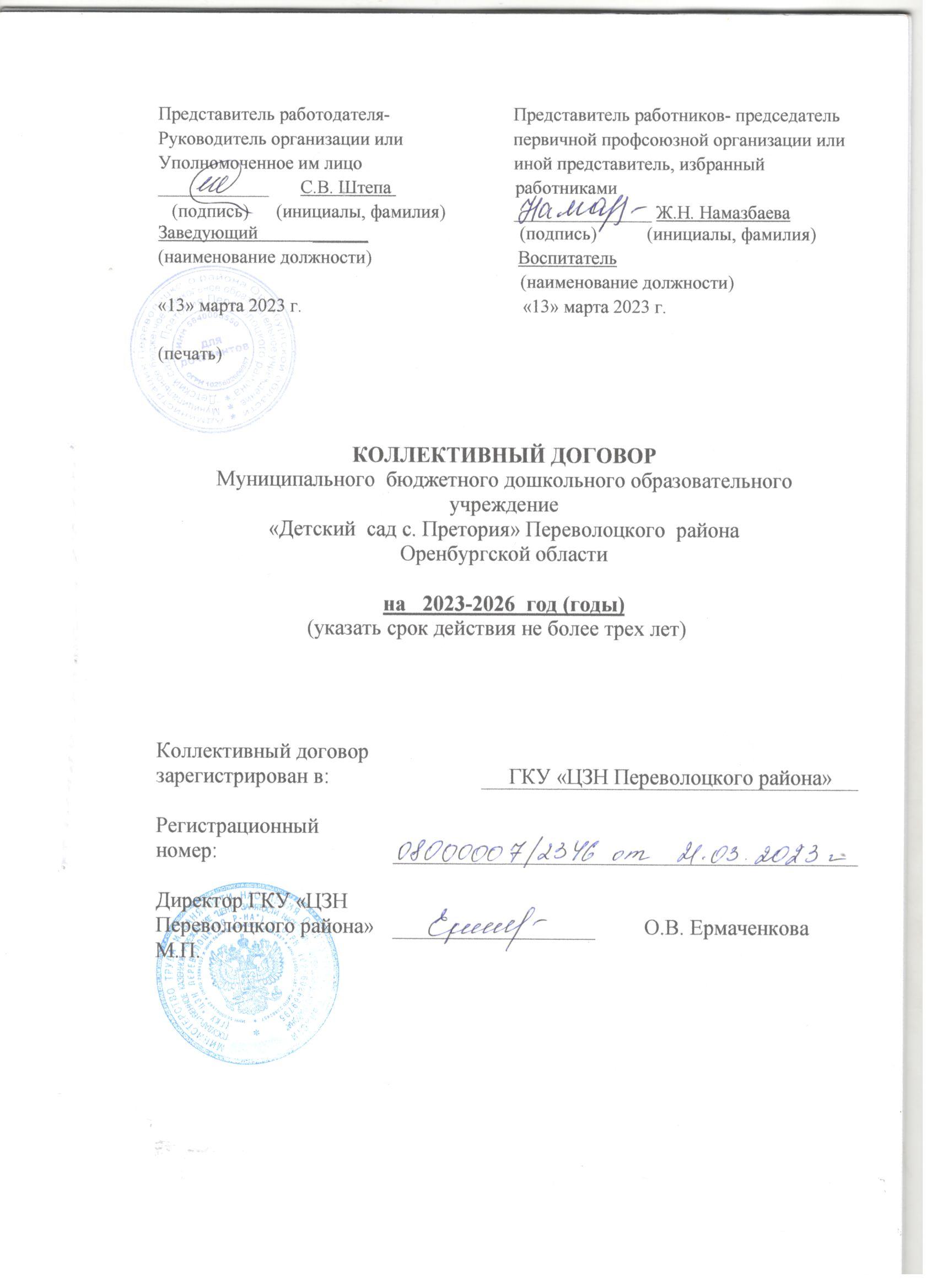 1. Общие положения1.1. Настоящий коллективный договор заключен в соответствии с Трудовым кодексом Российской Федерации (далее – ТК РФ) и является правовым актом, регулирующим социально-трудовые отношения и заключаемый работниками МБДОУ «Детский сад с. Претория» (далее – работники ДОУ) с работодателем в лице их представителей. 1.2. Сторонами настоящего коллективного договора являются: работодатель – Муниципальное бюджетное дошкольное образовательное учреждение «Детский сад с. Претория» Переволоцкого района Оренбургской области в лице заведующего Штепа Софии Владимировны, именуемый далее Работодатель и работники учреждения, именуемые далее Работник, представленные уполномоченным представителем коллектива, именуемым далее Представитель, в лице Намазбаевой Жумагул Наурустаевны. 1.3 Коллективный договор составлен на основе предложений работников ДОУ, заключен полномочными представителями сторон на добровольной и равноправной основе в целях:- создания системы социально-трудовых отношений в учреждении, максимально способствующей стабильности и эффективности её работы, долгосрочному поступательному развитию, росту её общественного престижа и деловой репутации;- установления социально-трудовых прав и гарантий, улучшающих положение работников по сравнению с действующим законодательством;- повышения уровня жизни работников и членов их семей;- создания благоприятного психологического климата в коллективе;- практической реализации принципов социального партнерства и взаимной ответственности.1.4. Стороны признают своим долгом сотрудничать для осуществления указанных целей, проявлять доверие, взаимопонимание и откровенность в отношениях друг с другом. В совместной деятельности Работодатель и Представитель выступают равноправными и деловыми партнерами. 1.5. Стороны коллективного договора принимают на себя следующие обязательства: Работодатель обязуется:- признавать выборный орган организации (Представитель) единственным представителем трудового коллектива, ведущим коллективные переговоры при подготовке и заключении коллективного договора, представляющим интересы работников в области труда и связанных с трудом иных социально-экономических отношений: вопросов оплаты труда, продолжительности рабочего времени, условий и охраны труда, предоставлении отпусков, жилья, социально-бытовых льгот и гарантий членам коллектива; - соблюдать условия данного договора и выполнять его положения;- знакомить с коллективным договором, другими локальными нормативными актами, принятыми в соответствии с его полномочиями, всех работников ДОУ, а также всех вновь поступающих работников при их приеме на работу, обеспечивать гласность содержания и выполнения условий коллективного договора, (путем проведения собраний, конференций, отчетов ответственных работников, через информационные стенды, ведомственную печать и др.)- обеспечить эффективное управление ДОУ, сохранность его имущества;- добиваться стабильного финансового положения ДОУ, роста его конкурентоспособности; - обеспечивать занятость работников, эффективную организацию труда и его безопасность;- создавать условия для профессионального и личностного роста работников, укрепления мотивации высокопроизводительного труда;- повышать уровень заработной платы, социальных гарантий по мере роста доходов ДОУ;- учитывать мнение Профкома по проектам текущих и перспективных производственных планов и программ.Представитель, как представитель работников обязуется:- содействовать эффективной работе ДОУ;- осуществлять представительство интересов работников при их обращении в комиссию по трудовым спорам (далее КТС) и судебные органы по вопросам защиты трудовых прав и социально-экономических интересов членов коллектива; - способствовать устойчивой деятельности ДОУ присущими профсоюзам методами;- нацеливать работников на соблюдение внутреннего трудового распорядка, полное, своевременное и качественное выполнение трудовых обязанностей;- способствовать росту квалификации работников, содействовать организации конкурсов профессионального мастерства;- добиваться повышения уровня жизни работников, улучшения условий их труда;  - контролировать соблюдение Работодателем законодательства о труде и об охране труда, соглашений, настоящего коллективного договора, других актов, действующих в соответствии с законодательством в ДОУ; - в период действия коллективного договора при условии выполнения Работодателем его положений не выдвигать новых требований по социально-трудовым и социально-экономическим вопросам и не использовать в качестве средства давления на Работодателя приостановление работы (забастовку).Работник обязуется: - полно, качественно и своевременно выполнять обязанности по трудовому договору; - соблюдать правила внутреннего трудового распорядка, установленный режим труда, правила и инструкции по охране труда; - повышению эффективности труда, улучшению качества воспитательно-образовательной деятельности, росту профессионализма;- беречь имущество организации, заботиться об экономии электроэнергии и других ресурсов;- создавать и сохранять благоприятный психологический климат в коллективе, уважать права друг друга.1.6. Действие настоящего коллективного договора распространяется на всех работников учреждения, независимо от должности, членства в профсоюзе, длительности трудовых отношений с учреждением, характера выполняемой работы. 1.7. Коллективный договор заключен на  3 (три) года и вступает в силу с  момента подписания.1.8. По взаимному согласию сторон в течение срока действия коллективного договора в него могут быть внесены изменения и дополнения в порядке, установленном Законом для его заключения. Стороны коллективного договора доверяют своим представителям вносить согласованные изменения и дополнения в коллективный договор в рабочем порядке. Любые изменения и дополнения в коллективный договор подлежат обязательному утверждению на собрании работников.1.9. Локальные нормативные акты, издаваемые Работодателем, не должны противоречить положениям действующего законодательства, распространяющихся на учреждение соглашений, настоящего коллективного договора. Этим же критериям должны соответствовать трудовые договоры, заключаемые индивидуально с каждым из работников. 1.10. Условия настоящего коллективного договора обязательны для его сторон. 1.11. Коллективный договор сохраняет свое действие в случае изменения наименования ДОУ, расторжения трудового договора с руководителем учреждения.1.12. При реорганизации (слияние, присоединение, разделение, выделение, преобразование) ДОУ коллективный договор сохраняет свое действие в течение срока реорганизации.При ликвидации ДОУ коллективный договор сохраняет свое действие в течение срока проведения ликвидации. 1.13. В течение срока действия коллективного договора:- стороны вправе вносить в него дополнения, изменения на основе взаимной договоренности в порядке, установленном ТК РФ;- ни одна из сторон не вправе прекратить в одностороннем порядке выполнение принятых на себя обязательств.1.14. Контролируют выполнение коллективного договора постоянно действующая двусторонняя комиссия, соответствующий  центр занятости, профсоюз. Стороны дважды в год (раз в полугодие) отчитываются о выполнении коллективного договора на общем собрании (конференции) трудового коллектива. 2. Трудовой договор2.1. Стороны договорились о том, что:- трудовой договор заключается в письменной форме, составляется в двух экземплярах, каждый из которых подписывается сторонами. Один экземпляр трудового договора передается работнику, другой хранится у работодателя. Получение работником экземпляра трудового договора должно подтверждаться подписью работника на экземпляре трудового договора, хранящемся у работодателя;- трудовой договор, не оформленный надлежащим образом, считается заключенным, если работник приступил к работе с ведома или по поручению работодателя или его представителя. При фактическом допущении работника к работе работодатель обязан оформить с ним трудовой договор в письменной форме не позднее трех рабочих дней со дня фактического допущения к работе; - прием на работу оформляется приказом (распоряжением) работодателя, изданным на основании заключенного трудового договора. Содержание приказа (распоряжения) работодателя должно соответствовать условиям заключенного договора;- приказ (распоряжение) работодателя о приеме на работу объявляется работнику под роспись в трехдневный срок со дня фактического начала работы. По требованию работника работодатель обязан выдать ему заверенную копию указанного приказа (распоряжения).2.2. Работодатель обязан при заключении трудового договора с работником ознакомить его под роспись с уставом ДОУ, отраслевыми и территориальными соглашениями, коллективным договором, правилами внутреннего трудового распорядка и иными локальными нормативными актами, непосредственно связанными с трудовой деятельностью работника. 2.3. Трудовой договор с работниками ДОУ заключается на неопределенный срок.  Заключение срочного трудового договора допускается, если трудовые отношения не могут быть установлены на неопределенный срок с учетом характера предстоящей работы и условий ее выполнения, а именно в случаях, предусмотренных ч. 1 ст. 59 ТК РФ.В случаях, регулируемых ч. 2 ст. 59 ТК РФ, срочный трудовой договор может заключаться по соглашению сторон трудового договора без учета характера предстоящей работы и условий ее выполнения.2.4. Изменение определенных сторонами условий трудового договора, в т. ч. перевод на другую работу, разрешается только по соглашению сторон трудового договора, за исключением случаев, оговоренных ТК РФ.  Соглашение об изменении определенных сторонами условий трудового договора заключается в письменной форме.2.5. Условия, оговариваемые при заключении трудового договора, не могут ущемлять социально-экономические, трудовые права работников, гарантированные законодательством, коллективным договором ДОУ.Согласно ч.1. ст. 57 ТК РФ трудовой договор содержит полную информацию о сторонах, заключивших его.Обязательным для включения в трудовой договор являются следующие условия:- указание места работы (конкретный адрес работодателя);- трудовая функция (должность по штатному расписанию, профессия, специальность с указанием квалификации; конкретный вид получаемой работы). Если из федеральных законов следует, что с выполнением работ по определенным должностям, профессиям, специальностям связано предоставление компенсаций и льгот либо наличие ограничений, то наименование этих должностей, профессий или специальностей и квалификационные требования к ним должны соответствовать наименованиям и требованиям, указанным в квалификационных справочниках, утверждаемых в порядке, устанавливаемом Правительством РФ;- определение даты начала работы, а при заключении срочного трудового договора – также срок его действия и обстоятельства (причины), послужившие основанием для его подписания в порядке, предусмотренном ТК РФ или иным федеральным законом;- условия оплаты труда (в т. ч. размер тарифной ставки или оклада (должностного оклада) работника, оплаты, надбавки и поощрительные выплаты);- режим рабочего времени и времени отдыха (если для данного работника он отличается от общих правил, действующих у данного работодателя);- компенсации за тяжелую работу и работу с вредными и (или) опасными условиями труда с указанием характеристик условий труда на рабочем месте;- условия, определяющие в необходимых случаях (подвижный, разъездной, в пути, другой);- условие об обязательном социальном страховании работника в соответствии с ТК РФ и иными федеральными законами;- другие условия в случаях, предусмотренных трудовым законодательством и иными нормативными правовыми актами, содержащими нормы трудового права.В трудовом договоре могут быть отражены дополнительные условия, не ухудшающие положение работника по сравнению с положением, установленным трудовым законодательством и иными нормативными правовыми актами, содержащими нормы трудового права, коллективным договором, локальными нормативными актами.   2.6. Если по причине перемены организационных или технических условий труда определенные сторонами условия трудового договора не могут быть сохранены, по инициативе работодателя допускается их изменение, за исключением трудовой функции работника.О предстоящих изменениях определенных сторонами условий трудового договора, а также о причинах, вызвавших их необходимость, работодатель обязан уведомить работника в письменной форме не позднее, чем за два месяца, если иное не предусмотрено ТК РФ. 2.7. Расторжение трудового договора с работником по инициативе работодателя должно происходить в строгом соответствии с законодательством.2.8. Профсоюз осуществляет общественный контроль соблюдения работодателем и его представителями трудового законодательства, иных нормативных правовых актов, содержащих нормы трудового права, выполнения ими условий коллективного договора.3. Оплата и нормирование труда3.1. Стороны исходят из того, что:3.1.1. Работникам  ДОУ устанавливается минимальный размер оплаты труда  согласно МРОТ.3.1.2. В величину минимального размера оплаты труда включаются все виды начислений и выплат по заработной плате, выплачиваемые работнику в соответствии с трудовым договором.3.1.3. При обеспечении минимального размера оплаты труда соблюдать дифференциацию в уровнях оплаты труда различных категорий работников.3.1.4. В соответствии с частью 3 ст.133 Трудового кодекса Российской Федерации, работник имеет право на оплату труда не ниже установленного федеральным законом минимального размера в случае, когда он полностью отработал норму рабочего времени соответствующего месяца и выполнил нормы труда (трудовые обязанности)            3.1.5. В случае если работник трудится в режиме неполного рабочего времени (на условиях работы по совместительству, неполного рабочего дня) или отработал не весь фонд рабочего времени (находится на больничном, в ежегодном отпуске), установленный на данный месяц, оплата труда производится пропорционально отработанному времени.3.1.6. Оплата труда работников ДОУ производится согласно Положения о формировании системы оплаты труда работников муниципальных автономных дошкольных образовательных учреждений.3.1.7. Ставки заработной платы и должностные оклады педагогических работников устанавливаются по профессиональным квалификационным группам должностей специалистов и служащих ДОУ в зависимости от образования и стажа педагогической работы, квалификационной категории, присвоенной по результатам аттестации.3.1.8. Заработная плата выплачивается работникам за текущий месяц не реже чем каждые полмесяца в денежной форме. Выплата заработной платы производится 2 раза в месяц: за первую половину текущего месяца 15-го  числа текущего месяца; за вторую половину – в последнее число текущего месяца. Если дата выплаты зарплаты выпадает на выходной или праздничный день, то зарплата выплачивается в предшествующий этому дню рабочий день.3.1.9. Заработная плата исчисляется в соответствии с системой оплаты труда, предусмотренной Положением об оплате труда, и включает в себя:- оплату труда исходя из ставок заработной платы и должностных окладов, установленных в соответствии с профессиональными квалификационными группами должностей специалистов и служащих ДОУ;- доплаты за выполнение работ, связанных с образовательным процессом и не входящих в круг основных обязанностей;- доплаты за условия труда, отклоняющиеся от нормальных условий труда;- другие выплаты, предусмотренные действующим законодательством, Положением об оплате труда, локальными нормативными актами ДОУ. 3.2. Работодатель обязуется обеспечивать:3.2.1. Извещение в письменной форме каждого работника о составных частях его заработной платы, размерах и основаниях произведенных удержаний, а также об общей денежной сумме, подлежащей выплате (ст. 136 ТК РФ). 3.2.2. Выплату отпускных не позднее, чем за три дня до начала отпуска (ст. 136 ТК РФ), выплаты при увольнении – в последний день работы (ст. 80 ТК РФ). 3.2.3. При нарушении работодателем установленного срока выплаты заработной платы, оплаты отпуска, выплат при  увольнении и (или) других выплат, причитающихся работнику работодатель обязан их выплатить с уплатой процентов (денежной компенсации) в размере не ниже одной сто пятидесятой действующей в это время ключевой ставки Центрального банка Российской Федерации за каждый день задержки начиная со следующего дня после установленного срока выплаты по день фактического расчёта включительно (ст. 236 ТК РФ). При неполной выплате в установленный срок заработной платы и (или) других выплат, причитающихся работнику, размер процентов (денежной компенсации) исчисляется из фактически не выплаченных в срок сумм.3.2.4. Расходование средств фонда доплат и надбавок в соответствии с Положением о расходовании средств фонда доплат и надбавок. 3.2.5. Оплату труда в выходной и нерабочий праздничный день не менее чем в двойном размере. По желанию работника взамен оплаты предоставлять ему другой день отдыха (ст. 152 ТК РФ).Повышение заработной платы по указанным основаниям производится с учетом результатов специальной оценки  условий труда (СОУТ).До проведения в установленном порядке специальной оценки условий труда работнику, выполняющему работу, включенному в указанный выше перечень, работодатель осуществляет повышенную оплату труда.3.2.6. Выплату педагогическим работникам ежемесячной денежной компенсации на приобретение книгоиздательской продукции и периодических изданий в соответствии с нормативными документами.3.3. С письменного согласия работника допускается его привлечение к работе за пределами нормальной продолжительности рабочего времени в случае неявки другого работника.Работнику, исполняющему обязанности временно отсутствующего работника без освобождения от своей основной работы, производится доплата за совмещение профессий (должностей) или исполнение обязанностей временно отсутствующего работника (ст. 151 ТК РФ).         3.4. Работодатель выплачивает работникам за счет собственных средств пособие по временной нетрудоспособности (3дня), с учетом продолжительности общего трудового стажа в соответствии с действующим законодательством (ст. 1, 2 Федерального закона от 22.12.05 № 180-ФЗ).3.5. Совместным решением работодателя и выборного профсоюзного органа ДОУ средства, полученные от экономии фонда заработной платы, могут быть направлены на поощрение (премии), и установление надбавок работникам.3.6. Ответственность за своевременность и правильность определения размеров и выплаты заработной платы работникам несет руководитель ДОУ.3.7. Представитель: 3.7.1. Принимает участие в работе тарифно-квалификационных комиссий, разработке локальных нормативных документов учреждения по оплате труда.3.7.2. Осуществляет общественный контроль соблюдения правовых норм по оплате труда, выплаты своевременно и в полном объеме заработной платы работникам.3.7.3. Представляет и защищает трудовые права членов коллектива в комиссии по трудовым спорам и суде.                                   4. Рабочее время и время отдыха4.1. Стороны пришли к соглашению о том, что:4.1.1. Рабочее время работников определяется правилами внутреннего трудового распорядка ДОУ (Приложение №2), графиком работы, условиями трудового договора, должностными инструкциями работников и обязанностями, возлагаемыми на них Уставом ДОУ. 4.1.2. Для руководящих работников, работников из числа административного, учебно-вспомогательного и обслуживающего персонала учреждения устанавливается продолжительность рабочего времени 40 ч. в неделю.4.1.3. Для педагогических работников учреждений образования предусматривается сокращение продолжительности рабочего времени – не более 36 ч. в неделю (ст.333 ТК РФ).4.1.4. Для женщин работающих с сельской местности предусматривается сокращение продолжительности рабочего времени – не более 36 ч. в неделю (ст.263.1 ТК РФ).4.1.4. Работа в выходные и нерабочие праздничные дни запрещена. Привлечение к работе в выходные и нерабочие праздничные дни допускается только в случаях, регулируемых ст. 113 ТК РФ, с письменного согласия работников по письменному распоряжению работодателя. 4.1.5. Согласно статье 185.1 Трудового кодекса Российской Федерации (далее – ТК РФ) работники при прохождении диспансеризации в порядке, предусмотренном законодательством в сфере охраны здоровья, имеют право на освобождение от работы на один рабочий день один раз в три года с сохранением за ними места работы (должности) и среднего заработка.Работники, достигшие возраста сорока лет, за исключением лиц, указанных в части третьей настоящей статьи, при прохождении диспансеризации в порядке, предусмотренном законодательством в сфере охраны здоровья, имеют право на освобождение от работы на один рабочий день один раз в год с сохранением за ними места работы (должности) и среднего заработка.Работники, не достигшие возраста, дающего право на назначение пенсии по старости, в том числе досрочно, в течение пяти лет до наступления такого возраста и работники, являющиеся получателями пенсии по старости или пенсии за выслугу лет, при прохождении диспансеризации в порядке, предусмотренном законодательством в сфере охраны здоровья, имеют право на освобождение от работы на два рабочих дня один раз в год с сохранением за ними места работы (должности) и среднего заработка.Работник освобождается от работы для прохождения диспансеризации на основании его письменного заявления, при этом день (дни) освобождения от работы согласовывается (согласовываются) с работодателем.4.1.6. Очередность предоставления отпусков определяется в соответствии с графиком отпусков, разработанным работодателем не позднее, чем за две недели до наступления календарного года. О времени начала отпуска работник должен быть извещен не позднее, чем за две недели до его начала.По соглашению между работником и работодателем ежегодный оплачиваемый отпуск может быть разделен на части. Отзыв работника из отпуска допускается только с его согласия (ст. 125 ТК РФ).4.1.7. При наличии финансовых возможностей, а также возможностей обеспечения работой часть отпуска, превышающая 28 календарных дней, по просьбе работника может быть заменена денежной компенсацией (ст. 126 ТК РФ).4.1.8. Стороны пришли к соглашению, что работник имеет право на беспрепятственное  получение краткосрочного отпуска без сохранения заработной платы согласно статье 128 ТК РФ и, кроме того в количестве не более 5  дней: - в связи со свадьбой детей; - переездом на другое место жительство; - в других случаях по договоренности между работником и Работодателе.4.2. Работодатель обязуется:4.2.1. Предоставлять отпуск без сохранения заработной платы по письменному заявлению категориям работников, указанных в т. 128, 263 ТК РФ.4.2.2. Предоставлять педагогическим работникам через каждые 10 лет непрерывной преподавательской работы длительный отпуск сроком до одного года в порядке и на условиях, определенных Положением, утвержденным приказом Минобразования РФ.  4.2.3. Предоставлять всем работникам, отпуск с сохранением заработной платы в следующих случаях:- при рождении ребёнка в семье - 3 дня;- для сопровождения детей младшего школьного возраста в школу – 1 день;- для проводов детей в армию - 3 дня;- в случае свадьбы работников (детей работника) – 3 дня;- на похороны близких родственников – 3 дня;- работающим пенсионерам по старости – 1 день;- родителям, женам, мужьям военнослужащих, погибших или умерших вследствие ранения, контузии или увечья, полученных при использовании ими обязанностей военной службы, либо службы – 3 дня;- при отсутствии в течение учебного года дней нетрудоспособности – 5 дней; 4.3. Представитель осуществляет общественный контроль соблюдения норм трудового права в установлении режима работы, регулировании рабочего времени и времени отдыха в соответствии с нормативными правовыми документами.     5. Вопросы занятости, профессиональной подготовки и переподготовки кадров5.1. Работодатель обеспечивает:5.1.1. Занятость в первую очередь работников, с которыми заключен трудовой договор по основному месту работы.5.2. Стороны договорились, что:5.2.1. Преимущественное право на оставление на работе при сокращении численности или штата равной производительности труда и квалификации помимо лиц, указанных в ст. 179 ТК РФ, имеют также лица:- предпенсионного возраста (за два года до пенсии);- проработавшие в ДОУ свыше 10 лет;- одинокие матери  и отцы, воспитывающие детей до 16 лет;- родители, воспитывающие детей-инвалидов до 18 лет;- награжденные государственными наградами в связи с педагогической деятельностью;- молодые специалисты, имеющие трудовой стаж менее одного года (и другие категории работников).5.2.2. Высвобождаемым работникам предоставляются гарантии и компенсации, предусмотренные действующим законодательством при  сокращении численности штата (ст. 178 ТК РФ), а также преимущественное право приема на работу при появлении вакансий.5.3. Работодатель с учетом мнения Представителя коллектива определяет формы профессиональной подготовки, переподготовки и повышения квалификации работников, перечень необходимых профессий и специальностей на каждый календарный год с учетом перспектив развития ДОУ. Работодатель обеспечивает подготовку и проведение аттестации педагогических работников сообразно с нормативными документами, установление работникам соответствующих полученным квалификационным категориям разрядов оплаты труда со дня вынесения решения аттестационной комиссией. 5.3.1.Повышение квалификации педагогических работников не реже одного раза в пять лет.5.3.2. Сохранение за работниками места работы (должности) и средней заработной платы по основному месту работы при направлении работника на повышение квалификации с отрывом от работы. 5.3.3. Предоставление гарантий и компенсаций работникам, совмещающим работу с успешным обучением в учреждениях высшего, среднего и начального профессионального образования, при  получении ими образования в порядке, предусмотренном ст.173-174 ТК РФ.5.3.4. Стороны гарантируют работникам образования при подготовке и проведении аттестации предоставление всех прав и льгот, закрепленных нормативными правовыми актами.5.4. Работодатель поощряет работников, имеющих высокие трудовые показатели трудовой деятельности, за продолжительную и безупречную работу почетными грамотами, званиями «лучший по профессии», представлениями их кандидатур к правительственным и краевым наградам.   5.5. Представитель коллектива осуществляет:5.5.1. Общественный контроль соблюдения трудового законодательства в вопросах занятости работников, нормативных документов при проведении аттестации, повышении квалификации педагогических работников. 5.5.2. Принимает участие в подготовке и проведении аттестации педагогических работников учреждения, утверждении квалификационных характеристик работников.                                                  6. Охрана труда и здоровья 6. Работодатель обязуется:6.1. Обязанности по обеспечению безопасных условий и охраны труда возлагаются на работодателя.Работодатель обязан обеспечить:6.1.1. безопасность работников при эксплуатации зданий, сооружений, оборудования, осуществлении технологических процессов, а также применяемых в производстве инструментов, сырья и материалов;6.1.2. создание и функционирование системы управления охраной труда; применение прошедших обязательную сертификацию или декларирование соответствия в установленном законодательством Российской Федерации о техническом регулировании порядке средств индивидуальной и коллективной защиты работников;6.1.3. нормативно-правовому регулированию в сфере труда, федеральному органу исполнительной власти, уполномоченному на осуществление федерального государственного надзора за соблюдением трудового законодательства и иных нормативных правовых актов, содержащих нормы трудового права, другим федеральным органам исполнительной власти осуществляющим государственный контроль (надзор) в установленной сфере деятельности, органам исполнительной власти субъектов Российской Федерации в области охраны труда, органам профсоюзного контроля за соблюдением трудового законодательства и иных актов, содержащих нормы трудового права, информации и документов, необходимых для осуществления ими своих полномочий;6.1.4. принятие мер по предотвращению аварийных ситуаций, сохранению жизни и здоровья работников при возникновении таких ситуаций, в том числе по оказанию пострадавшим первой помощи;6.1.5. расследование и учёт в установленном настоящим Кодексом, другими федеральными законами и иными нормативными правовыми актами Российской Федерации порядке несчастных случаев на производстве и профессиональных заболеваний;6.1.6. санитарно-бытовое обслуживание и медицинское обеспечение работников в соответствии с требованиями охраны труда, а также доставку работников, заболевших на рабочем месте, в медицинскую организацию в случае необходимости оказания им неотложной медицинской помощи;6.1.7. беспрепятственный допуск должностных лиц федерального органа исполнительной власти, уполномоченного на осуществление федерального государственного надзора за соблюдением трудового законодательства и иных нормативных правовых актов, содержащих нормы трудового права, других федеральных органов исполнительной власти, осуществляющих государственный контроль (надзор) в установленной сфере деятельности, органов исполнительной власти субъектов Российской Федерации в области охраны труда, органов Фонда социального страхования Российской Федерации, а также представителей органов общественного контроля в целях проведения проверок условий и охраны труда и расследования несчастных случаев на производстве и профессиональных заболеваний;6.1.8. выполнение предписаний должностных лиц федерального органа исполнительной власти, уполномоченного на осуществление федерального государственного надзора за соблюдением трудового законодательства и иных нормативных правовых актов, содержащих нормы трудового права, других федеральных органов исполнительной власти, осуществляющих государственный контроль (надзор) в установленной сфере деятельности, и рассмотрение представлений органов общественного контроля в установленные настоящим Кодексом, иными федеральными законами сроки;6.1.9. обязательное социальное страхование работников от несчастных случаев на производстве и профессиональных заболеваний;6.1.10. ознакомление работников с требованиями охраны труда;6.1.11. разработку и утверждение правил и инструкций по охране труда для работников с учетом мнения Представителя коллектива уполномоченного работниками порядке, установленном статьей 372 настоящего  Кодекса для принятия локальных нормативных актов;6.1.12. Наличие комплекта нормативных правовых актов, содержащих требования охраны труда а соответствии со спецификой своей деятельности (ст. 212 ТК РФ). Для реализации этого права заключить соглашение по охране труда.6.2. Предусмотреть в смете затрат расходы на финансирование мероприятий по улучшению условий труда. 6.3. Провести в ДОУ специальную оценку условий труда (СОУТ) и по ее результатам осуществлять работу по охране и безопасности труда в порядке и сроки, установленные с учетом мнения профсоюзного комитета.В состав аттестационной комиссии в обязательном порядке включать Представителя коллектива и комиссии по охране труда.6.4. Проводить со всеми поступающими на работу, а также переведенными на другую работу работниками ДОУ обучение и инструктаж по охране труда, сохранности жизни и здоровья детей безопасным методам и приемам выполнения работ, оказанию первой помощи пострадавшим. Организовать проверку знаний работников ДОУ по охране труда на начало учебного года.6.5. Обеспечивать обязательное социальное страхование всех работающих по трудовому договору от несчастных случаев на производстве и профессиональных заболеваний в соответствии с федеральным законом.6.6. Сохранять за работником место в ДОУ и т. п. органами государственного надзора и контроля вследствие нарушения законодательства, нормативных требований по охране труда не по вине работника. На этот период работник с его согласия может быть переведен работодателем на другую работу с оплатой труда по выполняемой работе, но не ниже среднего заработка по прежней работе.  6.7. Гарантировать права работников на труд в условиях, соответствующих требованиям охраны трудаГосударство гарантирует работникам защиту их права на труд в условиях, соответствующих требованиям охраны труда.Условия труда, предусмотренные трудовым договором, должны соответствовать требованиям охраны труда.На время приостановления работ в связи с административным приостановлением деятельности или временным запретом деятельности в соответствии с законодательством Российской Федерации вследствие нарушения государственных нормативных требований охраны труда не по вине работника за ним сохраняются место работы (должность) и средний заработок. На это время работник с его согласия может быть переведен работодателем на другую работу с оплатой труда по выполняемой работе, но не ниже среднего заработка по прежней работе.При отказе работника от выполнения работ в случае возникновения опасности для его жизни и здоровья (за исключением случаев, предусмотренных настоящим Кодексом и иными федеральными законами) работодатель обязан предоставить работнику другую работу на время устранения такой опасности.В случае, если предоставление другой работы по объективным причинам работнику невозможно, время простоя работника до устранения опасности дляего жизни и здоровья оплачивается работодателем в соответствии с настоящим Кодексом и иными федеральными законами.В случае не обеспеченна работника в соответствии с установленными нормами средствами индивидуальной и коллективной защиты работодатель не имеет права требовать от работника исполнения трудовых обязанностей и обязан оплатить возникший по этой причине простой в соответствии с настоящим Кодексом.Отказ работника от выполнения работ в случае возникновения опасности для его жизни и здоровья вследствие нарушения требований охраны труда либо от выполнения работ с вредными и (или) опасными условиями труда, не предусмотренных трудовым договором, не влечет за собой привлечения его к дисциплинарной ответственности.В случае причинения вреда жизни и здоровью работника при исполнении им трудовых обязанностей возмещение указанного вреда осуществляется в соответствии с федеральным законом.В целях предупреждении и устранения нарушений государственных нормативных требований охраны труда государство обеспечивает организацию и осуществление федерального государственного надзора за их соблюдением и устанавливает ответственность работодателя и должностных лиц за нарушение указанных требований (ТК РФ Статья 220).6.8. Не привлекать к дисциплинарной ответственности работника, отказавшегося от выполнения работ при возникновении непосредственной опасности для его жизни и здоровья либо выполнения тяжелых работ и работ с вредными или опасными условиями труда, не предусмотренных трудовым договором, из-за не  обеспечения его средствами индивидуальной и коллективной защиты.  В случае причинения вреда жизни и здоровью работника при исполнении им трудовых обязанностей возмещение указанного вреда осуществляется в соответствии с федеральным законом.6.9. Разработать и утвердить инструкции по охране труда (ст. 212 ТК РФ), обеспечить их соблюдение работниками ДОУ.6.10. Обеспечивать работников средствами индивидуальной защиты. На работах с вредными и (или) опасными условиями труда, а также на работах, выполняемых в особых температурных условиях или связанных с загрязнением, работникам бесплатно выдаются прошедшие обязательную сертификацию или декларирование соответствия специальная одежда, специальная обувь и другие средства индивидуальной защиты, а также смывающие и (или) обезвреживающие средства в соответствии с типовыми нормами, которые устанавливаются в порядке, определяемом Правительством Российской Федерации.Работодатель имеет право с учетом мнения выборного органа организации или иного представительного органа работников и своего финансово-экономического положения устанавливать нормы бесплатной выдачи работникам специальной одежды, специальной обуви и других средств индивидуальной защиты, улучшающие по сравнению с типовыми нормами защиту работников от имеющихся на рабочих местах вредных и (или) опасных факторов, а также особых температурных условий или загрязнения.Обеспечивать работников специальной одеждой, обувью и другими средствами индивидуальной защиты, а также моющими и обезвреживающими средствами.  Приобретение, хранение, стирку, сушку, дезинфекцию и ремонт средств индивидуальной защиты, спецодежды и обуви осуществлять за счет средств работодателя (ст. 221 ТК РФ). 6.11. Проводить своевременное расследование несчастных случаев на производстве (ст. 227-230. 1 ТК РФ).6.12. Обеспечить прохождение обязательных предварительных и периодических медицинских осмотров работников за счет средств работодателя (ст. 212, 213 ТК РФ).6.13. Давать возможность технической инспекции труда профсоюза, уполномоченным, членам комитета по охране труда профсоюза беспрепятственно посещать ДОУ, рабочие места без предварительного уведомления, пользоваться предоставленным помещением, средствами связи, транспортом для выполнения общественных обязанностей по проверке состояния охраны труда и трудового законодательства. 6.14. Все работники, в том числе руководители организаций, обязаны проходить обучение по охране труда и проверку знания требований охраны труда в порядке, установленном уполномоченным Правительством Российской Федерации федеральным органом исполнительной власти с учетом мнения Российской трехсторонней комиссии по регулированию социально-трудовых отношений.Для всех поступающих на работу лиц, а также для работников, переводимых на другую работу, работодатель или уполномоченное им лицо обязаны проводить инструктаж по охране труда, организовывать обучение безопасным методам и приемам выполнения работ и оказания первой помощи пострадавшим. Работодатель обеспечивает обучение лиц, поступающих на работу с вредными и (или) опасными условиями груда, безопасным методам и приемам выполнения работ со стажировкой на рабочем месте и сдачей экзаменов и проведение их периодического обучения по охране труда и проверку знаний требований охраны труда в период работы.Государство содействует организации обучения по охране труда в организациях, осуществляющих образовательную деятельность.Государство обеспечивает подготовку специалистов в области охраны труда. (ТК РФ статья 225 « Обучение в области Охраны труда»)6.15. Предоставлять один свободный день в месяц уполномоченному (доверенному) лицу по охране труда для осуществления общественного контроля охраны труда.6.16. Профсоюзный комитет обязуется: - организовать физкультурно-оздоровительные мероприятия для членов профсоюза и других работников ДОУ;  - проводить работу по оздоровлению детей работников ДОУ;- избрать уполномоченное (доверенное) лицо по охране труда. Направить представителей от работников в комитет (комиссию) по охране труда. 6.17.1. Осуществлять общественный контроль улучшения условий и проведения мероприятий по охране труда работников учреждения в соответствии с законодательством. 6.17.2. Заключать с работодателем от имени трудового коллектива соглашения по охране труда на календарный год.6.17.3. Проводить независимую экспертизу условий труда и обеспечения безопасности работников ДОУ.6.17.4. Принимать участие в расследовании, а также осуществлять самостоятельное расследование несчастных случаев. 6.17.5. Предъявлять требование о приостановке работ в случае непосредственной угрозы жизни и здоровью работников. 6.17.6. Обращаться в соответствующие органы с предложениями о привлечении к ответственности должностных лиц, виновных в нарушении нормативных требований по охране труда.7. Условия и охрана труда женщин7.1. В целях облегчения и улучшения условий труда женщин работодатель принимает на себя обязательства:7.1.1. Ограничить применение труда женщин на работах в ночное время.7.1.2. Освобождать беременных женщин от работы с сохранением заработной платы для прохождения медицинских обследований, если такие обследования не могут быть проведены во внерабочее время. 7.1.3. Для обеспечения условий, позволяющих женщинам сочетать труд с материнством, работодатель принимает на себя обязательства: - освободить женщин, имеющих детей-инвалидов до 18 лет, по их просьбе, от ночных смен;- предоставлять одному из родителей для ухода за детьми инвалидами и инвалидами детства до достижения ими возраста 18 лет, по его письменному заявлению, 4 дополнительных оплачиваемых выходных дня в месяц. Оплата каждого дополнительного дня производится в размере и порядке, которые установлены федеральным законом, ст. 262 ТК РФ.7.1.4. Предоставлять дополнительные отпуска без сохранения заработной платы работникам: - имеющим двух и более детей в возрасте до 14 лет;- имеющим ребенка-инвалида детства, одинокой матери или отцу.8. Условия труда молодежи8.1. Работодатель обязуется обеспечить условия труда молодежи, в том числе:- исключить использование труда лиц в возрасте до 18 лет на тяжелых физических работах и работах с вредными и опасными условиями труда;- не допускать использование труда подростков на работах, где физические нагрузки превышают установленные нормативы (постановление Минтруда РФ от 07.04.99 г. № 7).9. Социальные льготы и гарантии 9.1. Медицинские осмотры некоторых категорий работников Работники, занятые на работах с вредными и (или) опасными условиями груда (в том числе на подземных работах), а также на работах, связанных с движением транспорта, проходят обязательные предварительные (при поступлении на работу) и периодические (для лиц в возрасте до 21 года - ежегодные) медицинские осмотры для определения пригодности этих работников для выполнения поручаемой работы и предупреждения профессиональных заболеваний. В соответствии с медицинскими рекомендациями указанные работники проходят внеочередные медицинские осмотры.9.1.2. Работники организаций пищевой промышленности, общественного питания и торговли, водопроводных сооружений, медицинских организаций и детских учреждении, а также некоторых других работодателей проходят указанные медицинские осмотры в целях охраны здоровья населения, предупреждения возникновения и распространения заболеваний.9.1.3. Предусмотренные настоящей статьей медицинские осмотры и психиатрические освидетельствования осуществляются за счет средств работодателя. (Статья 213 ТК РФ.)9.1.4. Статья 223 ТК РФ Санитарно-бытовое обслуживание и медицинское обеспечение работников.9.1.5. Санитарно-бытовое обслуживание и медицинское обеспечение работников в соответствии с требованиями охраны труда возлагается на работодателя. В этих целях работодателем по установленным нормам оборудуются санитарно- бытовые помещения, помещения для приема пищи, помещения для оказания медицинской помощи, комнаты для отдыха в рабочее время, соответствующие требованиям охраны труда условия труда на каждом рабочем месте:9.1.6. режим труда и отдыха работников в соответствии с трудовым законодательством и иными нормативными правовыми актами, содержащими нормы трудового права;9.1.7. приобретение и выдачу за счет собственных средств специальной одежды, специальной обуви и других средств индивидуальной защиты, смывающих и обезвреживающих средств, прошедших обязательную сертификацию или декларирование соответствия в установленном законодательством Российской Федерации о техническом регулировании порядке, в соответствии с установленными нормами работникам, занятым на работах с вредными и (или) опасными условиями труда, а также на работах, выполняемых в особых температурных условиях или связанных с загрязнением;9.1.8. обучение безопасным методам и приемам выполнения работ и оказанию первой помощи пострадавшим на производстве, проведение инструктажа по охране груда, стажировки на рабочем месте и проверки знания требований охраны труда;9.1.9. недопущение к работе лиц, не прошедших в установленном порядке обучение и инструктаж по охране труда, стажировку и проверку знаний требований охраны труда;9.1.10. организацию контроля за состоянием условий труда на рабочих местах, а также за правильностью применения работниками средств индивидуальной и коллективной защиты;9.1.11. проведение специальной оценки условий труда в соответствии с законодательством о специальной оценке условий труда;9.1.12. в случаях, предусмотренных трудовым законодательством и иными нормативными правовыми актами, содержащими нормы трудового права, организовывать проведение за счет собственных средств обязательных предварительных (при поступлении на работу) и периодических (в течение трудовой деятельности) медицинских осмотров, других обязательных медицинских осмотров, обязательных психиатрических освидетельствований работников, внеочередных медицинских осмотров, обязательных психиатрических освидетельствований работников по их просьбам в соответствии с медицинскими рекомендациями с сохранением за ними места работы (должности) и среднего заработка на время прохождения указанных медицинских осмотров, обязательных психиатрических освидетельствований;9.1.13. недопущение работников к исполнению ими трудовых обязанностей без прохождения обязательных медицинских осмотров, обязательных психиатрических освидетельствований, а также в случае медицинских противопоказаний;9.1.14. информирование работников об условиях и охране труда на рабочих местах, о риске повреждения здоровья, предоставляемых им гарантиях, полагающихся им компенсациях и средствах индивидуальной защиты;9.1.15. перевозка в медицинские организации или к месту жительства работников, пострадавших от несчастных случаев на производстве и профессиональных заболеваний, а также по иным медицинских показаниям производится транспортными средствами работодателя либо за его счет.9.2. Стороны договорились о том, что Представитель коллектива:9.2.1. Оказывает содействие членам коллектива в решении жилищных и других социально-бытовых вопросов.9.2.2. Создает банк данных о малообеспеченных работниках, включая тяжелобольных, одиноких матерей, работников, имеющих трех и более детей, одиноких пенсионеров и других, в целях оказания им адресной социальной поддержки. 9.2.3. Осуществляет контроль расходования средств социального страхования, содействует решению вопросов санаторного лечения.9.2.4. Осуществляет правовые консультации по социально-бытовым вопросам членам профсоюза, общественный контроль предоставления работникам социальных гарантий и льгот в соответствии с законодательством.              10. Социальное страхование и медицинское обслуживание работников 10.1. Работодатель обязуется своевременно и в полном объеме перечислять страховые взносы в социальные фонды и обеспечивает на этой основе постоянное социальное обслуживание  работников и членов их семей.                            11. Пенсионное обеспечение11.1. В соответствии с Федеральным законом от 01.04.96 № 27-ФЗ «Об индивидуальном (персонифицированном) учете в системе государственного пенсионного страхования» работодатель обязан в установленный срок представлять органам Пенсионного фонда РФ сведения о застрахованных лицах, определенные настоящим Федеральным законом, и информировать застрахованных лиц, работающих у них, 	 о сведениях, представленных в орган Пенсионного фонда РФ, для индивидуального (персонифицированного) учета по мере их поступления.11.2. Стороны по своей инициативе, а также по просьбе членов коллектива осуществляют представительство и защиту права педагогических работников на досрочную трудовую пенсию в судебных инстанциях.12. Гарантии деятельности12.1. Стороны подтверждают, что:12.1.1. Решения, касающиеся установления и изменения условий нормирования и оплаты труда, материального стимулирования, режима работы, принимаются работодателем и руководителем ДОУ с учетом мнения соответствующего выборного Представителя коллектива организации.Аттестация работников производится при участии представителей выборного органа Представителя коллектива организации.12.1.2. Как следует из ст. 25 Федерального закона от 12.01.96 № 10-ФЗ, привлечение к дисциплинарной ответственности уполномоченных коллектива по охране труда и представителей профсоюза в создаваемых  организации совместных комитетах (комиссиях) по охране труда, перевод их на другую работу или увольнении по инициативе работодателя допускаются только с предварительного согласия Представителя коллектива организации. 12.1.4. По согласованию с Представителем коллектива организации рассматриваются следующие вопросы:- расторжение трудового договора с работниками по инициативе работодателя (ст. 82, 374 ТК РФ);- разделение рабочего времени на части (ст. 105 ТК РФ);- привлечение к работе в выходные и нерабочие дни (праздничные) дни (ст. 113 ТК РФ);- очередность предоставления отпусков (ст. 123 ТК РФ);- установление заработной платы (ст. 135 ТК РФ);- применение систем нормирования труда (ст. 159-163 ТК РФ);- массовые увольнения работников (ст. 180 ТК РФ);- установления перечня должностей с ненормированным рабочим днем (ст. 101 ТК РФ);- утверждение правил внутреннего трудового распорядка (ст. 190 ТК РФ);- создание комиссий по охране труда (ст. 218 ТК РФ);- установление графиков сменности, расписаний занятий  (ст. 103 ТК РФ);- определение форм профессиональной подготовки, переподготовки и повышения квалификации работников, перечень необходимых профессий и специальностей ст. 196 ТК РФ);- размер повышения оплаты труда в ночное время (ст. 154 ТК РФ);- установление сроков выплаты заработной платы работников (ст. 136 ТК РФ); - другие вопросы, затрагивающие социально-трудовые права работников, предусмотренные коллективными договорами.12.1.5. В соответствии со ст. 370 ТК РФ, ст. 23 Федерального закона от 1201.96 № 10-ФЗ выборный Представитель коллектива вправе по просьбе членов коллектива, также по собственной инициативе представлять интересы работников в органах, рассматривающих трудовые споры.12.1.6. Работодатель предоставляет Представителю коллектива необходимую информацию по любым вопросам труда и социально-экономического развития учреждения.12.1.7. Представитель коллектива организации входит в состав: аттестационной, тарификационной комиссии, комиссии по охране труда, экспертной комиссии, комиссии по социальному страхованию.13. Разрешение трудовых споров13.1. Индивидуальные трудовые споры возникают между работником и работодателем по вопросам применения нормативных актов о труде, коллективного договора, а также условий трудового договора рассматриваются комиссией по трудовым спорам.13.2. Стороны договорились, что коллективному рассмотрению подлежат разногласия между работниками и работодателем по поводу установления и изменения условий труда, заключения, изменения коллективного договора по вопросам социально-трудовых отношений в учреждении.13.3. Требования трудового коллектива к работодателю формируются и утверждаются на общем собрании большинством голосов членов данного коллектива, либо делегатов конференции и в письменной форме направляются работодателю. Дальнейшее разрешение коллективного трудового спора идет в соответствии с Федеральным законом «О порядке разрешения коллективных трудовых споров». 13.4. При условии выполнения обязательств коллективного договора в течение срока его действия, работники и их представительные органы обязуются не организовывать и не поддерживать различных акций протеста вплоть до забастовок.              14. Контроль выполнения коллективного договора, ответственность сторон14. Стороны договорились, что:14.1. Работодатель направляет коллективный договор в течение семи дней со дня его подписания на уведомительную регистрацию в орган по труду, вышестоящий профсоюзный орган.14.2. Отчитываются о ходе выполнения положений коллективного договора на общем собрании работников не реже 1 раза в год.14.3. Рассматривают возникающие в период действия коллективного договора разногласия и конфликты, связанные с его выполнением. 14.4. Соблюдают установленный законодательством порядок разрешения индивидуальных и коллективных трудовых споров, используют все возможности для устранения причин, которые могут повлечь возникновение конфликтов. 14.5. В случае нарушения или невыполнения обязательств коллективного договора виновная сторона или виновные лица несут ответственность в порядке, предусмотренным законодательством.                                   15. Заключительные положения15.1. Настоящий коллективный договор заключен сроком на 3 года, вступает в силу со дня подписания сторонами и действует в течение всего срока. По истечении этого срока коллективный договор пересматривается и принимается новый.15.2. В целях приведения положений коллективных договоров в соответствии с вновь принятыми законодательными, иными нормативными актами, соглашениями, а также в других случаях, связанных с существенными изменениями условий труда работников, в коллективный договор вносятся соответствующие изменения и дополнения. 15.3. Изменения и дополнения коллективного договора в течение срока его действия производятся только по взаимному согласию в порядке, установленном Законом для его заключения. 15.4. Стороны пришли к соглашению, что их интересы, отраженные в коллективном договоре, могут быть реализованы при условии обязательного выполнения сторонами всех условий и обязательств по коллективному договору. 15.5. Стороны договорились, что в период действия коллективного договора, при условии выполнения работодателем его положений, работники не используют в качестве средства давления на работодателя, приостановленные работы (забастовку). 15.6. Стороны договорились, что текст коллективного договора должен  быть доведен работодателем до сведения работников в течение 10 дней после его подписания. Представительный орган работников обязуется разъяснять работникам положения коллективного договора, содействовать реализации их прав.15.7. Работодатель обязуется подписанный сторонами коллективный договор с приложениями в 7-дневной срок направить для регистрации в орган по труду по месту нахождения организации.